Час благодарности «Поклон земной учителям».В преддверии Всемирного Дня учителя с гостями детской библиотеки проведен Час благодарности «Поклон земной учителям».   Учащиеся 5-6 класса СОШ № 5, узнали историю возникновения праздника и профессии учителя. Ребят заинтересовала информация о необыкновенных учителях, многие из них в годы Великой Отечественной войны шли на расстрел с своими учениками, совершали подвиги, о которых скромно молчали долгие годы, в трудные времена брали на воспитание детей-сирот и отдавали им последний кусок хлеба. В наше время особым отличившимся учителям присваивают гордое звание «Заслуженный учитель России», «Заслуженный учитель Кубани». У нас в станице таких учителей очень много. С некоторыми из них дети смогли познакомиться с помощью презентации «Ими гордится наша станица».Звучали красивые стихи и песни об учителях. Дети говорили слова благодарности своим наставникам. В читальном зале была оформлена книжная выставка «Профессии прекрасней нет на свете». Ребята познакомились с произведениями о школе, учениках, учителях и их благородном труде. Были представлены книги: В.Распутин «Уроки французского», А. Лиханов «Благие намерения», А.Лиханов «Кресна», Ю.Яковлев «Зимородок» и другие произведения. В заключении встречи библиотекарь вместе с детьми сделали вывод, что Учитель – одна из самых нужных и благородных профессий на свете. И все ученики поздравили своих преподавателей с наступающим праздником.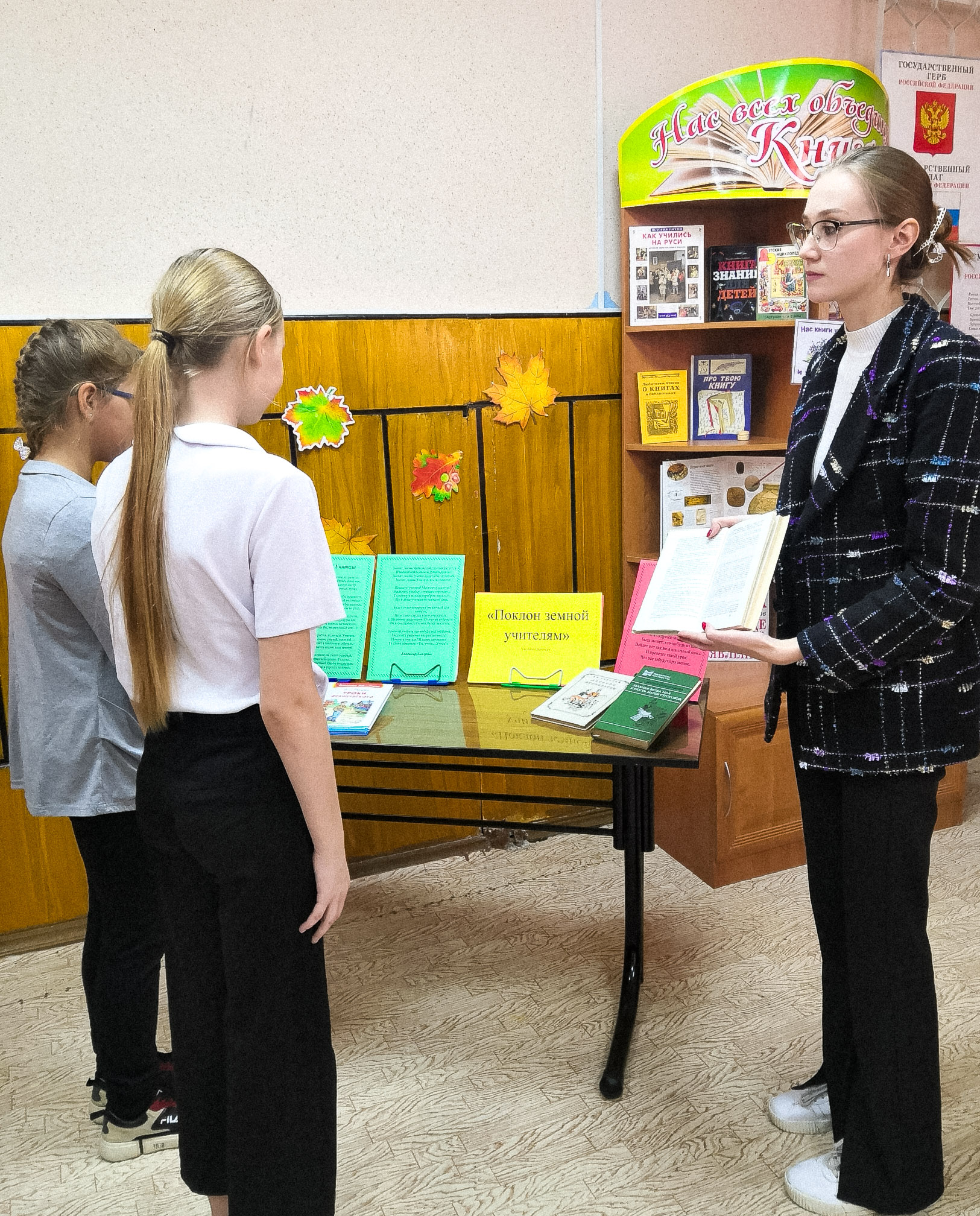 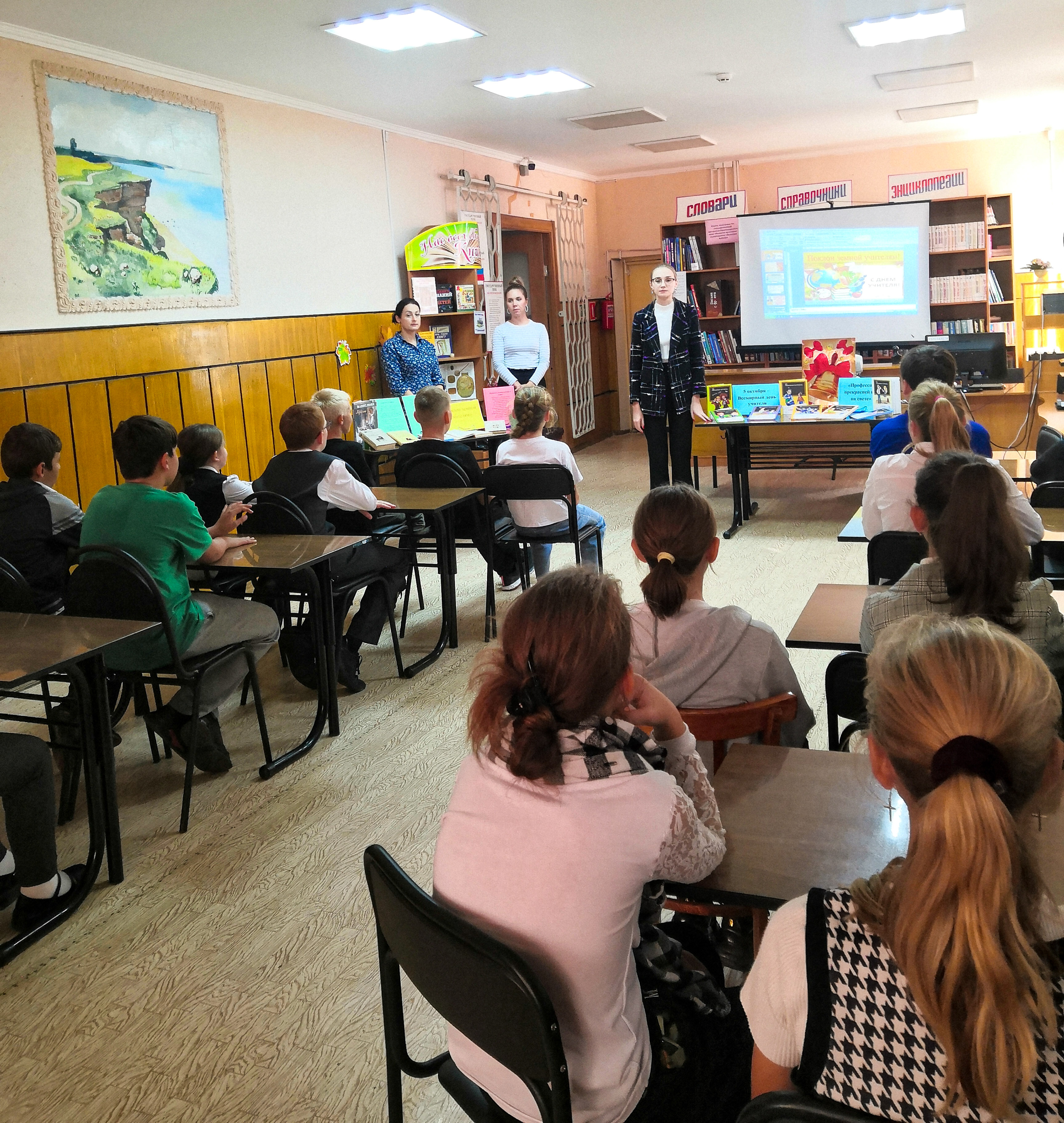 